МИНИСТЕРСТВО ОБРАЗОВАНИЯ И НАУКИ РОССИЙСКОЙ ФЕДЕРАЦИИ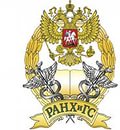 СЕВЕРО-ЗАПАДНЫЙ ИНСТИТУТ УПРАВЛЕНИЯ ФГБОУ ВПО «РОССИЙСКАЯ АКАДЕМИЯ НАРОДНОГО ХОЗЯЙСТВА И ГОСУДАРСТВЕННОЙ СЛУЖБЫ ПРИ ПРЕЗИДЕНТЕ РОССИЙСКОЙ ФЕДЕРАЦИИ» ФАКУЛЬТЕТ ЭКОНОМИКИ И ФИНАНСОВVII Международная научно-практическая конференцияVII International scientific-practical ConferenceГОСУДАРСТВО и БИЗНЕС. Современные проблемы экономикиSTATE and BUSINESS. Modern Problems of EconomicsПРИГЛАШЕНИЕ22-24 апреля 2015 годаСанкт-Петербург22-24 April 2015 year St. PetersburgУважаемые коллеги!Северо-Западный институт управленияФедерального государственного образовательного учреждения высшего профессионального образования «Российской академии народного хозяйства при Президенте Российской Федерации»при участии законодательных и исполнительных органов государственной власти Российской Федерации,научных организаций,вузов Российской Федерации,ученых зарубежных стран,при содействии Информационно-издательского учебно-научного центра «Стратегия будущего»22-24 апреля 2015 года проводит ежегодную VII международную научно-практическую конференцию «Государство и бизнес. Современные проблемы экономики». Целями конференции являются:обсуждение социально-экономических проблем на федеральном и региональном уровне, поиск путей и возможностей для практического применения ресурсов и потенциала научно-исследовательских разработок в сфере взаимодействия бизнеса и государства, развития взаимодействия образовательных, научно-исследовательских организаций, государственных структур и бизнеса.К участию в работе конференции приглашаются: представители научно-образовательного сообщества, бизнеса и некоммерческих организаций, руководители и специалисты органов государственной и муниципальной власти, представители средств массовой информации, аспиранты, студенты.Рабочие языки конференции – русский, английский.Основные вопросы, выносимые на обсуждение конференции:государственное регулирование, экономический рост, инновации и социальное развитие;эконометрическое моделирование и прогнозирование социально-экономических процессов;проблемы бизнес-аналитики и электронного бизнеса;проблемы экономической и информационной безопасности;контрактная система в сфере закупок: механизмы взаимодействия государства и бизнеса;проблемы оценки бизнеса и антикризисного управления;модели роста экономики и социальная ответственность государства и бизнеса;экономическая интеграция как фактор роста экономики страны;качество государственных услуг в таможенном деле;государство и бизнес: модели информационного и социально-психологического взаимодействия;ответственность государства перед гражданами и хозяйствующими субъектами;международная интеграция в контексте отношений государства и бизнеса.На конференции планируется работа следующих секций:Секция 1. Бизнес-информатика, математическое моделирование социально-экономических процессов.Секция 2. Вопросы экономической теории и прикладной экономики.Секция 3. Государственное регулирование экономики, обеспечение экономической безопасности.Секция 4. Проблемы финансового менеджмента.Секция 5. Проблемы таможенного дела и логистики.Программа конференции предусматривает:Первый день (22 апреля, начало работы в 10.00) – пленарное заседание. Начало регистрации с 09.30Второй и третий дни (23, 24 апреля, начало в 11.00) – работа секций.Состав Программного комитетаПредседатель Программного комитета:Исаев А.П. – декан факультета Экономики и финансов Северо-Западного института управления РАНХиГС при Президенте Российской Федерации, доктор исторических наук, профессор (Россия, г. Санкт-Петербург).Сопредседатели программного комитета:Вахмистров А.И. – заведующий кафедрой Экономики и управления бизнесом Северо-Западного института управления РАНХиГС при Президенте Российской Федерации, Первый Вице-президент Национального объединения строителей. Действительный государственный советник Санкт-Петербурга 1 класса, член Генерального Совета партии Единая Россия, Генеральный директор, председатель Правления ОАО «Группа ЛСР», доктор экономических наук, профессор, заслуженный строитель Российской Федерации.  (Россия, г. Санкт-Петербург).Кузнецов С.В. – директор Института проблем региональной экономики РАН, доктор экономических наук, профессор (Россия, г. Санкт-Петербург).Куклина Е.А. – заведующая кафедрой Макроэкономического регулирования, Северо-Западного института управления РАНХиГС при Президенте Российской Федерации, доктор экономических наук, доцент (Россия, г. Санкт-Петербург).Наумов В.Н. – заведующий кафедрой Бизнес-информатики, математических и статистических методов Северо-Западного института управления РАНХиГС при Президенте Российской Федерации, доктор военных наук, профессор, Заслуженный деятель науки Российской Федерации (Россия, г. Санкт-Петербург).Нещерет А.К. – заведующий кафедрой Экономической теории и прикладной экономики Северо-Западного института управления РАНХиГС при Президенте Российской Федерации, кандидат экономических наук, доцент (Россия, г. Санкт-Петербург).Чижиков С.М. – заведующий кафедрой Таможенного дела и управления рисками Северо-Западного института управления РАНХиГС при Президенте Российской Федерации, кандидат психологических наук, доцент (Россия, г. Санкт-Петербург).Шматко А.Д. – заведующий кафедрой Финансового менеджмента Северо-Западного института управления РАНХиГС при Президенте Российской Федерации, доктор экономических наук, профессор (Россия, г. Санкт-Петербург).Программный комитет конференции:Атон Валле Валлестани – кандидат политических наук, Grand Ph.D, (Швеция, г. Стокгольм).Байнев В.Ф. – профессор кафедры Менеджмента Белорусского государственного университета, эксперт консультационного совета Информационно-аналитического центра при Администрации Президента Республики Беларусь доктор экономических наук, (Беларусь, г. Минск).Белов П.Г. – профессор кафедры Природной и техносферной безопасности и управления риском МАТИ — Российского государственного технологического университета им. К. Э. Циолковского, доктор технических наук, профессор (Россия, г. Москва).Бобылов Ю.А. – помощник ректора Российского государственного геологоразведочного университета им. С. Орджоникидзе, кандидат экономических наук, профессор (Россия, г. Москва).Бутырский Е.Ю. – профессор кафедры Теории управления Санкт-Петербургского государственного университета, доктор физико-математических наук, профессор (Россия, г. Санкт-Петербург).Василенок В.Л. – декан факультета Экономики и экологического менеджмента, заведующий кафедрой экономики и финансов Санкт-Петербургского национального исследовательского университета информационных технологий, механики и оптики, доктор экономических наук, профессор (Россия, г. Санкт-Петербург).Воронцов А.В. – председатель профильной комиссии по науке и высшей школе Законодательного Собрания Санкт-Петербурга, доктор философских наук, Заслуженный работник высшей школы РФ, Почетный профессор РГПУ им. А. И. Герцена (Россия, г. Санкт-Петербург).Гайдукевич Г.В. – профессор Военного учебно-научного центра ВМФ «ВМА им. Адмирала Флота Советского Союза Н.Г. Кузнецова», доктор экономических наук, профессор (Россия, г. Санкт-Петербург).Гончаренко Л.Н. – заведующий кафедрой Международных отношений, истории и политологии Санкт-Петербургского государственного экономического университета, доктор исторических наук, профессор (Россия, г. Санкт-Петербург).Далингер Я.М. – проректор по региональному развитию и хозяйственной работе Санкт-Петербургского университета гражданской авиации, заведующий кафедрой прикладной математики, кандидат технических наук (Россия, г. Санкт-Петербург).Дронов Р.В. – декан факультета повышения квалификации, заместитель заведующего кафедрой Управления экономическими и социальными процессами Санкт-Петербургского государственного института кино и телевидения», доктор экономических наук, кандидат юридических наук, профессор (Россия, г. Санкт-Петербург).Ефимов В.А. – ректор Санкт-Петербургского государственного аграрного университета, доктор экономических наук, кандидат технических наук, профессор (Россия, г. Санкт-Петербург).Кирста Ю.Б. – профессор кафедры Физики Алтайского государственного технического университета им. И.И. Ползунова, доктор биологических наук, профессор, Почетный работник высшего профессионального образования Российской Федерации (Россия, г. Барнаул).Клебанова Т.С. – заведующая кафедрой Экономической кибернетики Харьковского национального экономического университета им. С. Кузнеца, доктор экономических наук, профессор (Украина, г. Харьков).Кобзаренко В.Б. – директор СРО «Строители Ленинградской области», кандидат экономических наук (Россия, г. Санкт-Петербург).Корженгулова А.А. – доцент кафедры Финансов и учета Казахского университета технологии и бизнеса кандидат экономических наук, (Казахстан, г. Астана).Лукин В.Н. – ведущий научный сотрудник научно-исследовательского отдела Санкт-Петербургского филиала таможенной академии им. В.Б. Бабкова, доктор политических наук, профессор (Россия, г. Санкт-Петербург).Меркулова Т.В. – заведующая кафедрой Экономической кибернетики и прикладной экономики Харьковского национального университета им. В.Н. Каразина, доктор экономических наук, профессор (Украина, г. Харьков).Муминов Х.Х. – доктор физико-математических наук, профессор, член-корреспондент Академии наук Республики Таджикистан (Таджикистан).Мусиенко Т.В. – профессор кафедры Философии и социальных наук Института безопасности жизнедеятельности Санкт-Петербургского государственного университета противопожарной службы МЧС России, доктор политических наук, профессор (Россия, г. Санкт-Петербург).Наумова М.Н. – доцент учетно-финансового факультета Донецкого национального университета кандидат экономических наук, (Украина, г. Донецк) Нурышев Г.П. – профессор кафедры Международного права Санкт-Петербургского государственного экономического университета, доктор политических наук, профессор, Заслуженный учитель России (Россия, г. Санкт-Петербург). Перекрест В.Т. - заведующий лабораторией Санкт - Петербургского экономико-математического института РАН, доктор физико-математических наук, старший научный сотрудник (Россия, г. Санкт-Петербург) Петросян В.Г. – доцент кафедры Истории и теории прессы Ереванского государственного университета, кандидат философских наук, (Армения, г. Ереван). Полянский В.А. – заведующий кафедрой Высшей математики Санкт-Петербургского государственного университета гражданской авиации, доктор технических наук, профессор (Россия, г. Санкт-Петербург).Примакин А.И. – начальник кафедры Специальных информационных технологий Санкт-Петербургского университета МВД России, доктор технических наук, профессор (Россия, г. Санкт-Петербург).Пустотин Н.И. – председатель постоянной комиссии по бюджету и налогам Законодательного Собрания Ленинградской области, кандидат медицинских наук (Россия, г. Санкт-Петербург).Путихин Ю.Е. – директор Санкт-Петербургского филиала Финансового университета при Правительстве Российской Федерации, кандидат экономических наук, доцент (Россия, г. Санкт-Петербург).Розенберг В.Я. – Председатель Научно-технического совета Муниципального образования г. Петергоф – наукоград, научный руководитель предприятия «Пассат», доктор технических наук, профессор (Россия, г. Санкт-Петербург).Рыбин Д.В. – директор Северо-Западного филиала Российской правовой академии министерства юстиции Российской Федерации, доцент кафедры Конституционного и международного права, кандидат исторических наук, доцент (Россия, г. Санкт-Петербург).Саакян А.К. – заведующая кафедрой Теории и истории социологии Ереванского государственного университета, доктор социологических наук, профессор (Армения, г. Ереван). Солодченко B.C. – заведующий кафедрой Государственного и международного права Санкт-Петербургского морского технического университета, кандидат юридических наук, кандидат военных наук, профессор (Россия, г. Санкт-Петербург).Сорокин А.Г. – аудитор контрольно-счетной палаты по Ленинградской области (Россия, г. Санкт-Петербург).Циммерман Ю. – Ph.D. (Германия).Шемаров А.И. -  заведующий кафедрой Управления информационными ресурсами Академии управления при Президенте Республики Беларусь, кандидат технических наук, доцент (Беларусь, г.Минск).Председатель оргкомитета конференции: Наумов В.Н. – заведующий кафедрой Бизнес-информатики, математических и статистических методов Северо-Западного института управления РАНХиГС при Президенте Российской Федерации, доктор военных наук, профессор, заслуженный деятель науки Российской Федерации (Россия, г. Санкт-Петербург).Оргкомитет конференции:Елсуков М.Ю. – заместитель декана факультета Экономики и финансов Северо-Западного института управления РАНХиГС при Президенте Российской Федерации», кандидат географических наук, доцент (Россия, г. Санкт-Петербург).Курзенев В.А. – профессор кафедры Бизнес-информатики, математических и статистических методов Северо-Западного института управления РАНХиГС при Президенте Российской Федерации, доктор технических наук, профессор, Заслуженный деятель науки Российской Федерации (Россия, г. Санкт-Петербург).Матвеев В.В. – профессор кафедры Бизнес-информатики, математических и статистических методов Северо-Западного института управления РАНХиГС при Президенте Российской Федерации, доктор технических наук, кандидат экономических наук, профессор, Почетный работник высшего профессионального образования (Россия, г. Санкт-Петербург).Самодуров А.А. – доцент кафедры Финансового менеджмента, Северо-Западного института управления РАНХиГС при Президенте Российской Федерации, кандидат технических наук, доцент (Россия, г. Санкт-Петербург).Ходачек В.М. – профессор кафедры Макроэкономического регулирования Северо-Западного института управления РАНХиГС при Президенте Российской Федерации, доктор экономических наук, профессор (Россия, г. Санкт-Петербург).Шматко А.Д. –доцент кафедры Экономической теории и прикладной экономики Северо-Западного института управления РАНХиГС при Президенте Российской Федерации, кандидат экономических наук (Россия, г. Санкт-Петербург).Информация для участников конференции:Заявка на очное участие в конференции принимается до 10 апреля 2015 года по электронному адресу kmimsep@szags.ru (необходима только в случае очного участия в конференции).Конференция проводится по адресу: Санкт-Петербург, ул. Днепропетровская, 8 (ст. метро «Обводный канал»). Организационный взнос за очное участие НЕ взимается. Оплата проезда и проживания участников конференции осуществляется за собственный счет или за счет направляющей стороны.К началу работы конференции издается сборник материалов конференции (с присвоением кодов УДК и ББК и рассылкой по основным библиотекам).Программа и труды конференции будут размещены на сайте Северо-западного института управления (http://www.sziu.ru) и на сайте факультета экономики и финансов (http://www.sziu-fef.ru). Сборники конференции будут представлены в свободном бесплатном доступе в научной электронной библиотеке в целях создания Российского индекса научного цитирования (РИНЦ) на сайте http://elibrary.ru.Печатные экземпляры участникам конференции будут вручаться на конференции. В случае заочного участия печатные материалы конференции будут пересылаться по почте.Срок представления докладов до 10.04.2015 г.Условия публикации материалов в сборнике конференции Для публикации в сборнике необходимо на адрес редакции ИИУНЦ «Стратегия будущего» to-future@mail.ru отправить:1. Заявку на публикацию статьи (по образцу, см. приложение 1);2. Текст статьи, оформленный в соответствии с требованиями, указанными на сайте to-future@mail.ru  и в настоящем письме (по образцу, см. приложение 2);3. Копию квитанции об оплате (возможные способы оплаты и реквизиты для оплаты статьи высылаются участнику конференции только после принятия статьи к публикации).Представление всех материалов первоначально осуществляется по электронной почте.С целью возмещения организационных и издательских расходов взимается взнос:Стоимость публикации 1 страницы (1800 знаков) – 100 руб.Стоимость 1-го сертификата участника конференции – 150 руб.Стоимость 1 экземпляра сборника конференции – 300 руб.(В случае почтовой пересылки материалов за пределы Российской Федерации дополнительный взнос – 300 руб.)Требования к оформлению статей:Статья в объеме от 3 до 15 страниц представляются в Оргкомитет в электронном виде в формате MS WORD по электронному адресу:to-future@mail.ruОформление:−  поля: верхнее – 2,0 см, нижнее – 2,0 см, левое – 2,0 см, правое – 2,0 см;−  шрифт Times New Roman Cyr, стиль Normal; размер шрифта – 14;−  междустрочный интервал – 1,5.Рисунки, графики, схемы и т.д. должны быть вставлены по тексту и не превышать параметры страницы.Не использовать табуляций, автоматических списков.ПРОСЬБА! Обязательно проверять файлы на наличие вирусов.Оформление заголовка на русском и английском языке (межстрочный интервал – одинарный).Прописными, жирными буквами, выравнивание по центру строки без абзацного отступа) НАЗВАНИЕ СТАТЬИ.Через 1 строку – Ф.И.О. автора статьи полностью (шрифт жирный курсив, выравнивание по правому краю).  На следующей строке (шрифт курсив, выравнивание по правому краю) – ученое звание, ученая степень, название вуза, город или должность, место работы, город (все без сокращений).В случае нескольких авторов статьи информация повторяется для каждого автора в отдельности.Через 1 строку прописными, жирными буквами, выравнивание по центру строки без абзацного отступа) АННОТАЦИЯ.Через 1 строку надпись: «Ключевые слова:» (отделяются друг от друга точкой запятой).Через 1 строку оформление названия, информации об авторах, аннотации и ключевых слов на английском языке (в соответствии с требованиями, указанными в п.3).Через 1 строку – текст статьи.Через 1 строку – надпись: «Список литературы» (выровнять по центру). Далее приводится список литературы, который оформляется в соответствии с ГОСТ Р 7.07-2009 в порядке ссылок в тексте статьи. Ссылки в тексте на соответствующий источник из списка литературы оформляются в квадратных скобках, например: [2]. Использование автоматических постраничных ссылок НЕ ДОПУСКАЕТСЯ. Список литературы нумеруется НЕ автоматически, а вручную. Текст доклада печатается в авторской редакции. При наличии списка литературы на используемые источники обязательно должны быть ссылки в тексте.При отклонении доклада из-за несоответствия тематике, нарушения сроков или требований оформления рукописи не публикуются.Оргкомитет конференции оставляет за собой право корректуры материалов или отказа от публикации.С уважением, ОргкомитетПриложение 1Форма заявки на публикацию статьи в сборнике VII Международной научно-практической конференции«ГОСУДАРСТВО и БИЗНЕС. Современные проблемы экономики»Приложение 2УДК 614ТЕХНОГЕННЫЕ ФАКТОРЫ ВОЗДЕЙСТВИЯ И ТРЕБОВАНИЯ К ЗАЩИТЕ ЭНЕРГТИЧЕСКИХ НАРОДОХОЗЯЙСТВЕННЫХ ОБЪЕКТОВПетров Иван Иванович,докт. эконом. наук, профессор Московского государственного университета, г. МоскваАННОТАЦИЯДана подробная характеристика основных техногенных факторов воздействий. Сформулированы требования предъявляемые к защите энергетических народнохозяйственных объектов. Определена и рассмотрена совокупность детерминированных и стохастических факторов воздействия на энергетические объекты.Ключевые слова: поражающие факторы; энергетический народнохозяйственный объект; техногенные факторы; классификация; обеспечение защищенности.DANGEROUS TECHNOGENIC FACTORS of INFLUENCE AND THE REQUIREMENT SHOWN TO PROTECTION OF POWER ECONOMIC OBJECTSPetrov I.I., Doctor in Economics, Professor of MSU, MoscowABSTRACTThe detailed characteristic of the basic technogenic factors of influences is given. Requirements shown to protection of power economic objects are formulated. Set of the determined and stochastic factors of influence on power objects is defined and considered.Keywords: amazing factors; power economic object; technogenic factors; classification; security maintenance.Текст статьи. Ссылка [1]. Текст статьи. Текст статьи. Текст статьи. Текст статьи. Ссылка [3, с.24]. Текст статьи. Текст статьи. Текст статьи. Текст статьи. Текст статьи. Текст статьи. Текст статьи. Текст статьи. Текст статьи. Текст статьи. Текст статьи. Текст статьи. Текст статьи.Список литературы1. Калинин Е.В., Кузнецов В.М., Мелентьев С.А., Новиков П.А., Степанов М.Р.  Проблем безопасности народного хозяйства //  Управление социально-экономическими системами. – 2007. – № 3. – С. 15-21.2. Иванов М.В., Смирнов А.В. Аналитическая модель системы обеспечения безопасности // Национальная безопасность и стратегическое планирование. – 2012. – № 1 .– C. 91–95.3. Петров В.П. Теория управления организационными системами. – М.: Высшая школа, 2005. – 584 с.4. Лубский А. Этнократия как политическая реальность. [Электронный ресурс]. – Режим доступа: http://evrazia.org/article/2177 (дата обращения 16.02.2013).5. Степанов В.О., Петров В.Н., Антипов В.Г. Особенности применения средств обнаружения вторжений // Информационная безопасность. – 2004. – Т.52, Вып.1. – С.37–41.Фамилия, имя, отчество автора (соавторов)Место работыДолжность Ученая степень, ученое званиеНазвание статьиНомер и название секцииКоличество страниц статьи (округляется до целого в большую сторону)Почтовый адрес для отправки сборника и сертификатов (с индексом)Фамилия, имя, отчество получателяКонтактный телефонE-mailНеобходимое количество экземпляров сборника в случае необходимости (300 руб. за каждый экземпляр)Количество сертификатов участника конференции (стоимость 150 руб. за шт.) с указанием Ф.И.О. участников